Resolución #228Resolución #228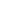 